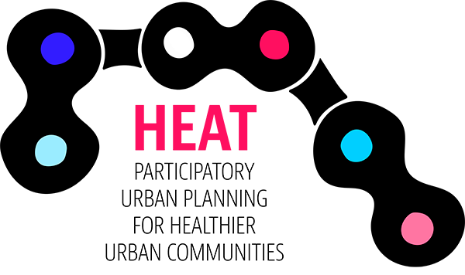 Jurmala study visit & seminar16 – 17 May 2019AGENDASaturday, 16 MayProject meeting day and workshop with local planners, Jurmala Central Library, Strēlnieku prospekts 30, Jurmala, LV 2015.  9:30 – 10:00 Welcome and Introductions10:00 – 12:00 Results of HEAT calculation (Cities presentations) 12:00 – 13:00 Lunch 13:00 – 14:30 Continue with results of HEAT calculation14:30 – 15:30 Campaigns/ Emilia15:30 – 16:00 Coffee break 16:00 – 18:00 Workshop with local planners and stakeholders19:00 – 21:30 DinnerFriday, 16 MayProject meeting day, Jurmala Central Library, Strēlnieku prospekts 30, Jurmala, LV 2015.10:00 – 12:00 Administrative questions and next steps in project implementation / Laura12:00 – 13:00 Lunch13:00 – 16:00 Biking around the Jurmala